CUADROS DE BONOS EN DOLARES – 27/03/2020SOBERANOS EN DÓLARES PRECIOS EN PESOS ($ 84,93) 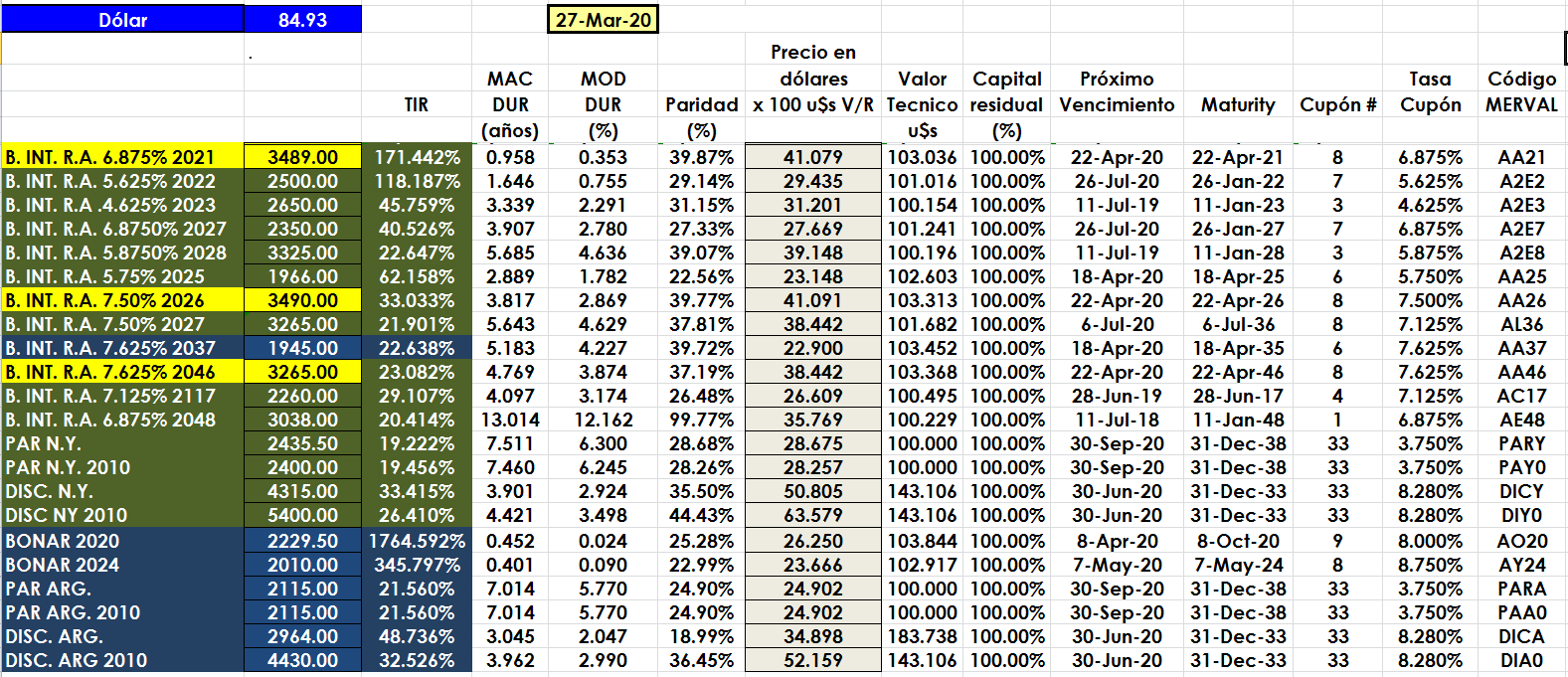 PRECIOS EN DÓLARES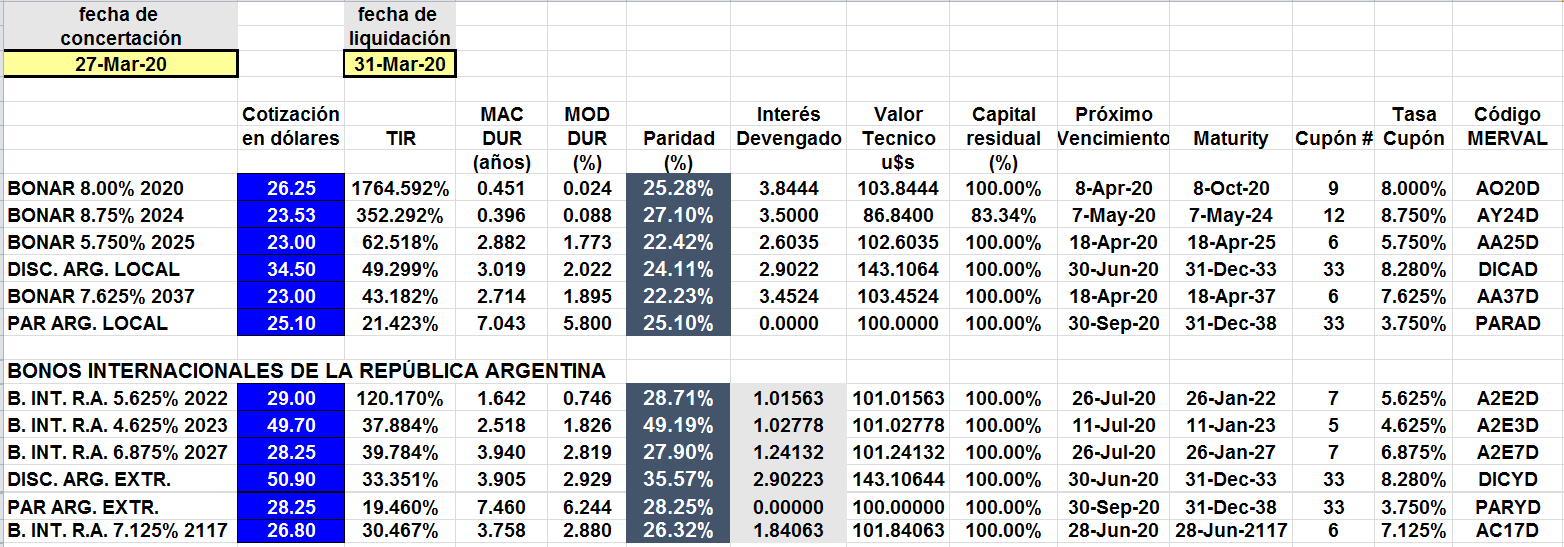 